								  	RAVNATELJ								______________________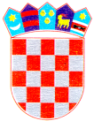 OBRAZLOŽENJE PRIJEDLOGA FINANCIJSKOG PLANAZA RAZDOBLJE 2019. - 2021. GODINEOBRAZLOŽENJE PRIJEDLOGA FINANCIJSKOG PLANAZA RAZDOBLJE 2019. - 2021. GODINEOBRAZLOŽENJE PRIJEDLOGA FINANCIJSKOG PLANAZA RAZDOBLJE 2019. - 2021. GODINEOBRAZLOŽENJE PRIJEDLOGA FINANCIJSKOG PLANAZA RAZDOBLJE 2019. - 2021. GODINEOBRAZLOŽENJE PRIJEDLOGA FINANCIJSKOG PLANAZA RAZDOBLJE 2019. - 2021. GODINEOBRAZLOŽENJE PRIJEDLOGA FINANCIJSKOG PLANAZA RAZDOBLJE 2019. - 2021. GODINEOBRAZLOŽENJE PRIJEDLOGA FINANCIJSKOG PLANAZA RAZDOBLJE 2019. - 2021. GODINEOBRAZLOŽENJE PRIJEDLOGA FINANCIJSKOG PLANAZA RAZDOBLJE 2019. - 2021. GODINENAZIV PRORAČUNSKOG KORISNIKA  OSNOVNA ŠKOLA  SILVIJA STRAHIMIRA KRANJČEVIĆA  OSNOVNA ŠKOLA  SILVIJA STRAHIMIRA KRANJČEVIĆA  OSNOVNA ŠKOLA  SILVIJA STRAHIMIRA KRANJČEVIĆA  OSNOVNA ŠKOLA  SILVIJA STRAHIMIRA KRANJČEVIĆA  OSNOVNA ŠKOLA  SILVIJA STRAHIMIRA KRANJČEVIĆA  OSNOVNA ŠKOLA  SILVIJA STRAHIMIRA KRANJČEVIĆA  OSNOVNA ŠKOLA  SILVIJA STRAHIMIRA KRANJČEVIĆA  SAŽETAK DJELOKRUGA   RADA:         Osnovna škola Silvija Strahimira Kranjčevića Senj obavlja javnu djelatnost sukladno Zakonu o odgoju i obrazovanju u osnovnoj i srednjoj školi. Jedina je osnovnoškolska      ustanova na području grada Senja i svoju djelatnost ostvaruje temeljem Zakona o odgoju i obrazovanju u osnovnoj i srednjoj školi. Nastava, redovna, izborna, dodatna i dopunska izvodi se prema  nastavnim planovima i programima, koje je donijelo Ministarstvo znanosti, obrazovanja i športa, te godišnjim i mjesečnim izvedbenim planovima učitelja koje je izvode. Cjelokupna djelatnost škole provodi se prema Godišnjem planu i programu i Školskom kurikulumu.U sklopu odgojno obrazovnog programa za učenike se osigurava prehrana za sve učenike koje žele i produženi boravak za učenike najniže kronološke dobi.Školu u školskoj godini 2018./2019.  polazi 360 učenika u 26 odjela,  19 redovitih i 7 kombiniranih odjela. Kombinirani razredni odjeli postoje već godinama u nižim razredima u našim područnim školama, ali zbog malog broja učenika već niz godina imamo  i kombinirane razredne odjele u višim razredima i u školi Sveti Juraj i u Krasnu. Planiramo da se broj učenika  neće bitno mijenjati narednih godina.Naš školski prostor uglavnom je funkcionalan u matičnoj školi i područnim školama u Svetom Jurju i Krasnu. Zgrada škole u Vratniku  je stara i dotrajala bez obzira što se stalno ulaže u poboljšavanje uvjeta rada. Na žalost, opremljenost svih naših škola nastavnim pomagalima i digitalnom opremom vrlo je loša.         Osnovna škola Silvija Strahimira Kranjčevića Senj obavlja javnu djelatnost sukladno Zakonu o odgoju i obrazovanju u osnovnoj i srednjoj školi. Jedina je osnovnoškolska      ustanova na području grada Senja i svoju djelatnost ostvaruje temeljem Zakona o odgoju i obrazovanju u osnovnoj i srednjoj školi. Nastava, redovna, izborna, dodatna i dopunska izvodi se prema  nastavnim planovima i programima, koje je donijelo Ministarstvo znanosti, obrazovanja i športa, te godišnjim i mjesečnim izvedbenim planovima učitelja koje je izvode. Cjelokupna djelatnost škole provodi se prema Godišnjem planu i programu i Školskom kurikulumu.U sklopu odgojno obrazovnog programa za učenike se osigurava prehrana za sve učenike koje žele i produženi boravak za učenike najniže kronološke dobi.Školu u školskoj godini 2018./2019.  polazi 360 učenika u 26 odjela,  19 redovitih i 7 kombiniranih odjela. Kombinirani razredni odjeli postoje već godinama u nižim razredima u našim područnim školama, ali zbog malog broja učenika već niz godina imamo  i kombinirane razredne odjele u višim razredima i u školi Sveti Juraj i u Krasnu. Planiramo da se broj učenika  neće bitno mijenjati narednih godina.Naš školski prostor uglavnom je funkcionalan u matičnoj školi i područnim školama u Svetom Jurju i Krasnu. Zgrada škole u Vratniku  je stara i dotrajala bez obzira što se stalno ulaže u poboljšavanje uvjeta rada. Na žalost, opremljenost svih naših škola nastavnim pomagalima i digitalnom opremom vrlo je loša.         Osnovna škola Silvija Strahimira Kranjčevića Senj obavlja javnu djelatnost sukladno Zakonu o odgoju i obrazovanju u osnovnoj i srednjoj školi. Jedina je osnovnoškolska      ustanova na području grada Senja i svoju djelatnost ostvaruje temeljem Zakona o odgoju i obrazovanju u osnovnoj i srednjoj školi. Nastava, redovna, izborna, dodatna i dopunska izvodi se prema  nastavnim planovima i programima, koje je donijelo Ministarstvo znanosti, obrazovanja i športa, te godišnjim i mjesečnim izvedbenim planovima učitelja koje je izvode. Cjelokupna djelatnost škole provodi se prema Godišnjem planu i programu i Školskom kurikulumu.U sklopu odgojno obrazovnog programa za učenike se osigurava prehrana za sve učenike koje žele i produženi boravak za učenike najniže kronološke dobi.Školu u školskoj godini 2018./2019.  polazi 360 učenika u 26 odjela,  19 redovitih i 7 kombiniranih odjela. Kombinirani razredni odjeli postoje već godinama u nižim razredima u našim područnim školama, ali zbog malog broja učenika već niz godina imamo  i kombinirane razredne odjele u višim razredima i u školi Sveti Juraj i u Krasnu. Planiramo da se broj učenika  neće bitno mijenjati narednih godina.Naš školski prostor uglavnom je funkcionalan u matičnoj školi i područnim školama u Svetom Jurju i Krasnu. Zgrada škole u Vratniku  je stara i dotrajala bez obzira što se stalno ulaže u poboljšavanje uvjeta rada. Na žalost, opremljenost svih naših škola nastavnim pomagalima i digitalnom opremom vrlo je loša.         Osnovna škola Silvija Strahimira Kranjčevića Senj obavlja javnu djelatnost sukladno Zakonu o odgoju i obrazovanju u osnovnoj i srednjoj školi. Jedina je osnovnoškolska      ustanova na području grada Senja i svoju djelatnost ostvaruje temeljem Zakona o odgoju i obrazovanju u osnovnoj i srednjoj školi. Nastava, redovna, izborna, dodatna i dopunska izvodi se prema  nastavnim planovima i programima, koje je donijelo Ministarstvo znanosti, obrazovanja i športa, te godišnjim i mjesečnim izvedbenim planovima učitelja koje je izvode. Cjelokupna djelatnost škole provodi se prema Godišnjem planu i programu i Školskom kurikulumu.U sklopu odgojno obrazovnog programa za učenike se osigurava prehrana za sve učenike koje žele i produženi boravak za učenike najniže kronološke dobi.Školu u školskoj godini 2018./2019.  polazi 360 učenika u 26 odjela,  19 redovitih i 7 kombiniranih odjela. Kombinirani razredni odjeli postoje već godinama u nižim razredima u našim područnim školama, ali zbog malog broja učenika već niz godina imamo  i kombinirane razredne odjele u višim razredima i u školi Sveti Juraj i u Krasnu. Planiramo da se broj učenika  neće bitno mijenjati narednih godina.Naš školski prostor uglavnom je funkcionalan u matičnoj školi i područnim školama u Svetom Jurju i Krasnu. Zgrada škole u Vratniku  je stara i dotrajala bez obzira što se stalno ulaže u poboljšavanje uvjeta rada. Na žalost, opremljenost svih naših škola nastavnim pomagalima i digitalnom opremom vrlo je loša.         Osnovna škola Silvija Strahimira Kranjčevića Senj obavlja javnu djelatnost sukladno Zakonu o odgoju i obrazovanju u osnovnoj i srednjoj školi. Jedina je osnovnoškolska      ustanova na području grada Senja i svoju djelatnost ostvaruje temeljem Zakona o odgoju i obrazovanju u osnovnoj i srednjoj školi. Nastava, redovna, izborna, dodatna i dopunska izvodi se prema  nastavnim planovima i programima, koje je donijelo Ministarstvo znanosti, obrazovanja i športa, te godišnjim i mjesečnim izvedbenim planovima učitelja koje je izvode. Cjelokupna djelatnost škole provodi se prema Godišnjem planu i programu i Školskom kurikulumu.U sklopu odgojno obrazovnog programa za učenike se osigurava prehrana za sve učenike koje žele i produženi boravak za učenike najniže kronološke dobi.Školu u školskoj godini 2018./2019.  polazi 360 učenika u 26 odjela,  19 redovitih i 7 kombiniranih odjela. Kombinirani razredni odjeli postoje već godinama u nižim razredima u našim područnim školama, ali zbog malog broja učenika već niz godina imamo  i kombinirane razredne odjele u višim razredima i u školi Sveti Juraj i u Krasnu. Planiramo da se broj učenika  neće bitno mijenjati narednih godina.Naš školski prostor uglavnom je funkcionalan u matičnoj školi i područnim školama u Svetom Jurju i Krasnu. Zgrada škole u Vratniku  je stara i dotrajala bez obzira što se stalno ulaže u poboljšavanje uvjeta rada. Na žalost, opremljenost svih naših škola nastavnim pomagalima i digitalnom opremom vrlo je loša.         Osnovna škola Silvija Strahimira Kranjčevića Senj obavlja javnu djelatnost sukladno Zakonu o odgoju i obrazovanju u osnovnoj i srednjoj školi. Jedina je osnovnoškolska      ustanova na području grada Senja i svoju djelatnost ostvaruje temeljem Zakona o odgoju i obrazovanju u osnovnoj i srednjoj školi. Nastava, redovna, izborna, dodatna i dopunska izvodi se prema  nastavnim planovima i programima, koje je donijelo Ministarstvo znanosti, obrazovanja i športa, te godišnjim i mjesečnim izvedbenim planovima učitelja koje je izvode. Cjelokupna djelatnost škole provodi se prema Godišnjem planu i programu i Školskom kurikulumu.U sklopu odgojno obrazovnog programa za učenike se osigurava prehrana za sve učenike koje žele i produženi boravak za učenike najniže kronološke dobi.Školu u školskoj godini 2018./2019.  polazi 360 učenika u 26 odjela,  19 redovitih i 7 kombiniranih odjela. Kombinirani razredni odjeli postoje već godinama u nižim razredima u našim područnim školama, ali zbog malog broja učenika već niz godina imamo  i kombinirane razredne odjele u višim razredima i u školi Sveti Juraj i u Krasnu. Planiramo da se broj učenika  neće bitno mijenjati narednih godina.Naš školski prostor uglavnom je funkcionalan u matičnoj školi i područnim školama u Svetom Jurju i Krasnu. Zgrada škole u Vratniku  je stara i dotrajala bez obzira što se stalno ulaže u poboljšavanje uvjeta rada. Na žalost, opremljenost svih naših škola nastavnim pomagalima i digitalnom opremom vrlo je loša.         Osnovna škola Silvija Strahimira Kranjčevića Senj obavlja javnu djelatnost sukladno Zakonu o odgoju i obrazovanju u osnovnoj i srednjoj školi. Jedina je osnovnoškolska      ustanova na području grada Senja i svoju djelatnost ostvaruje temeljem Zakona o odgoju i obrazovanju u osnovnoj i srednjoj školi. Nastava, redovna, izborna, dodatna i dopunska izvodi se prema  nastavnim planovima i programima, koje je donijelo Ministarstvo znanosti, obrazovanja i športa, te godišnjim i mjesečnim izvedbenim planovima učitelja koje je izvode. Cjelokupna djelatnost škole provodi se prema Godišnjem planu i programu i Školskom kurikulumu.U sklopu odgojno obrazovnog programa za učenike se osigurava prehrana za sve učenike koje žele i produženi boravak za učenike najniže kronološke dobi.Školu u školskoj godini 2018./2019.  polazi 360 učenika u 26 odjela,  19 redovitih i 7 kombiniranih odjela. Kombinirani razredni odjeli postoje već godinama u nižim razredima u našim područnim školama, ali zbog malog broja učenika već niz godina imamo  i kombinirane razredne odjele u višim razredima i u školi Sveti Juraj i u Krasnu. Planiramo da se broj učenika  neće bitno mijenjati narednih godina.Naš školski prostor uglavnom je funkcionalan u matičnoj školi i područnim školama u Svetom Jurju i Krasnu. Zgrada škole u Vratniku  je stara i dotrajala bez obzira što se stalno ulaže u poboljšavanje uvjeta rada. Na žalost, opremljenost svih naših škola nastavnim pomagalima i digitalnom opremom vrlo je loša.  ORGANIZACIJSKA  STRUKTURA:   Skola djeluje na četiri lokacije :                  - Senj- matična škola s glazbenim odjelom           -  Sveti Juraj – osmorazredna škola koja radi u četiri razrednih odjela,            - Krasno – osmorazredna škole koja radi u pet razrednih odjela,            -  Vratnik – četverorazredna škola – jedan kombinirani odjel.Organizacijsku strukturu srednje škole čini ravnateljica, pedagog, profesori (jezično, društveno, matematičko i strukovno područje), knjižnica, tajništvo, računovodstvo, domar i čistačice.   Skola djeluje na četiri lokacije :                  - Senj- matična škola s glazbenim odjelom           -  Sveti Juraj – osmorazredna škola koja radi u četiri razrednih odjela,            - Krasno – osmorazredna škole koja radi u pet razrednih odjela,            -  Vratnik – četverorazredna škola – jedan kombinirani odjel.Organizacijsku strukturu srednje škole čini ravnateljica, pedagog, profesori (jezično, društveno, matematičko i strukovno područje), knjižnica, tajništvo, računovodstvo, domar i čistačice.   Skola djeluje na četiri lokacije :                  - Senj- matična škola s glazbenim odjelom           -  Sveti Juraj – osmorazredna škola koja radi u četiri razrednih odjela,            - Krasno – osmorazredna škole koja radi u pet razrednih odjela,            -  Vratnik – četverorazredna škola – jedan kombinirani odjel.Organizacijsku strukturu srednje škole čini ravnateljica, pedagog, profesori (jezično, društveno, matematičko i strukovno područje), knjižnica, tajništvo, računovodstvo, domar i čistačice.   Skola djeluje na četiri lokacije :                  - Senj- matična škola s glazbenim odjelom           -  Sveti Juraj – osmorazredna škola koja radi u četiri razrednih odjela,            - Krasno – osmorazredna škole koja radi u pet razrednih odjela,            -  Vratnik – četverorazredna škola – jedan kombinirani odjel.Organizacijsku strukturu srednje škole čini ravnateljica, pedagog, profesori (jezično, društveno, matematičko i strukovno područje), knjižnica, tajništvo, računovodstvo, domar i čistačice.   Skola djeluje na četiri lokacije :                  - Senj- matična škola s glazbenim odjelom           -  Sveti Juraj – osmorazredna škola koja radi u četiri razrednih odjela,            - Krasno – osmorazredna škole koja radi u pet razrednih odjela,            -  Vratnik – četverorazredna škola – jedan kombinirani odjel.Organizacijsku strukturu srednje škole čini ravnateljica, pedagog, profesori (jezično, društveno, matematičko i strukovno područje), knjižnica, tajništvo, računovodstvo, domar i čistačice.   Skola djeluje na četiri lokacije :                  - Senj- matična škola s glazbenim odjelom           -  Sveti Juraj – osmorazredna škola koja radi u četiri razrednih odjela,            - Krasno – osmorazredna škole koja radi u pet razrednih odjela,            -  Vratnik – četverorazredna škola – jedan kombinirani odjel.Organizacijsku strukturu srednje škole čini ravnateljica, pedagog, profesori (jezično, društveno, matematičko i strukovno područje), knjižnica, tajništvo, računovodstvo, domar i čistačice.   Skola djeluje na četiri lokacije :                  - Senj- matična škola s glazbenim odjelom           -  Sveti Juraj – osmorazredna škola koja radi u četiri razrednih odjela,            - Krasno – osmorazredna škole koja radi u pet razrednih odjela,            -  Vratnik – četverorazredna škola – jedan kombinirani odjel.Organizacijsku strukturu srednje škole čini ravnateljica, pedagog, profesori (jezično, društveno, matematičko i strukovno područje), knjižnica, tajništvo, računovodstvo, domar i čistačice.  FINANCIJSKI PLAN ZA 2019. –  2021. GODINU:   Financijski plan za 2019.: _____7.996.425 kn________   Projekcija za 2020. : _____7.996.425  kn_____Projekcija za 2021. : _____7.996.425  kn___   Financijski plan za 2019.: _____7.996.425 kn________   Projekcija za 2020. : _____7.996.425  kn_____Projekcija za 2021. : _____7.996.425  kn___   Financijski plan za 2019.: _____7.996.425 kn________   Projekcija za 2020. : _____7.996.425  kn_____Projekcija za 2021. : _____7.996.425  kn___   Financijski plan za 2019.: _____7.996.425 kn________   Projekcija za 2020. : _____7.996.425  kn_____Projekcija za 2021. : _____7.996.425  kn___   Financijski plan za 2019.: _____7.996.425 kn________   Projekcija za 2020. : _____7.996.425  kn_____Projekcija za 2021. : _____7.996.425  kn___   Financijski plan za 2019.: _____7.996.425 kn________   Projekcija za 2020. : _____7.996.425  kn_____Projekcija za 2021. : _____7.996.425  kn___   Financijski plan za 2019.: _____7.996.425 kn________   Projekcija za 2020. : _____7.996.425  kn_____Projekcija za 2021. : _____7.996.425  kn___NAZIV PROGRAMAOsnovnoškolski opći odgoj i obrazovanjeOsnovnoškolsko glazbeno obrazovanjeOsnovnoškolski opći odgoj i obrazovanjeOsnovnoškolsko glazbeno obrazovanjeOsnovnoškolski opći odgoj i obrazovanjeOsnovnoškolsko glazbeno obrazovanjeOsnovnoškolski opći odgoj i obrazovanjeOsnovnoškolsko glazbeno obrazovanjeOsnovnoškolski opći odgoj i obrazovanjeOsnovnoškolsko glazbeno obrazovanjeAktivnosti:OPIS PROGRAMA Prioritet škole je kvalitetno obrazovanje i odgoj učenika što ostvarujemo:- stalnim usavršavanjem  učitelja (seminari, stručni skupovi, aktivi) i podizanjem učiteljskog standarda na višu razinu;- poticanjem  učenika na izražavanje kreativnosti, talenata i sposobnosti kroz uključivanje u slobodne aktivnosti, natjecanja, prijave na literarne i likovne natječaje, školske projekte, priredbe i manifestacije u školi i šire.- poticanje za sudjelovanje na sportskim aktivnostima, uključivanje kroz natjecanja na školskoj razini i šire;- organiziranje zajedničkih aktivnosti učenika i učitelja tijekom izvannastavnih aktivnosti, na organizaciji u upoznavanju kulturne i duhovne baštine;- poticanje razvoja pozitivnih vrijednosti i natjecateljskog duha kroz razne nagrade najuspješnijim pojedincima.Prioritet škole je kvalitetno obrazovanje i odgoj učenika što ostvarujemo:- stalnim usavršavanjem  učitelja (seminari, stručni skupovi, aktivi) i podizanjem učiteljskog standarda na višu razinu;- poticanjem  učenika na izražavanje kreativnosti, talenata i sposobnosti kroz uključivanje u slobodne aktivnosti, natjecanja, prijave na literarne i likovne natječaje, školske projekte, priredbe i manifestacije u školi i šire.- poticanje za sudjelovanje na sportskim aktivnostima, uključivanje kroz natjecanja na školskoj razini i šire;- organiziranje zajedničkih aktivnosti učenika i učitelja tijekom izvannastavnih aktivnosti, na organizaciji u upoznavanju kulturne i duhovne baštine;- poticanje razvoja pozitivnih vrijednosti i natjecateljskog duha kroz razne nagrade najuspješnijim pojedincima.Prioritet škole je kvalitetno obrazovanje i odgoj učenika što ostvarujemo:- stalnim usavršavanjem  učitelja (seminari, stručni skupovi, aktivi) i podizanjem učiteljskog standarda na višu razinu;- poticanjem  učenika na izražavanje kreativnosti, talenata i sposobnosti kroz uključivanje u slobodne aktivnosti, natjecanja, prijave na literarne i likovne natječaje, školske projekte, priredbe i manifestacije u školi i šire.- poticanje za sudjelovanje na sportskim aktivnostima, uključivanje kroz natjecanja na školskoj razini i šire;- organiziranje zajedničkih aktivnosti učenika i učitelja tijekom izvannastavnih aktivnosti, na organizaciji u upoznavanju kulturne i duhovne baštine;- poticanje razvoja pozitivnih vrijednosti i natjecateljskog duha kroz razne nagrade najuspješnijim pojedincima.Prioritet škole je kvalitetno obrazovanje i odgoj učenika što ostvarujemo:- stalnim usavršavanjem  učitelja (seminari, stručni skupovi, aktivi) i podizanjem učiteljskog standarda na višu razinu;- poticanjem  učenika na izražavanje kreativnosti, talenata i sposobnosti kroz uključivanje u slobodne aktivnosti, natjecanja, prijave na literarne i likovne natječaje, školske projekte, priredbe i manifestacije u školi i šire.- poticanje za sudjelovanje na sportskim aktivnostima, uključivanje kroz natjecanja na školskoj razini i šire;- organiziranje zajedničkih aktivnosti učenika i učitelja tijekom izvannastavnih aktivnosti, na organizaciji u upoznavanju kulturne i duhovne baštine;- poticanje razvoja pozitivnih vrijednosti i natjecateljskog duha kroz razne nagrade najuspješnijim pojedincima.Prioritet škole je kvalitetno obrazovanje i odgoj učenika što ostvarujemo:- stalnim usavršavanjem  učitelja (seminari, stručni skupovi, aktivi) i podizanjem učiteljskog standarda na višu razinu;- poticanjem  učenika na izražavanje kreativnosti, talenata i sposobnosti kroz uključivanje u slobodne aktivnosti, natjecanja, prijave na literarne i likovne natječaje, školske projekte, priredbe i manifestacije u školi i šire.- poticanje za sudjelovanje na sportskim aktivnostima, uključivanje kroz natjecanja na školskoj razini i šire;- organiziranje zajedničkih aktivnosti učenika i učitelja tijekom izvannastavnih aktivnosti, na organizaciji u upoznavanju kulturne i duhovne baštine;- poticanje razvoja pozitivnih vrijednosti i natjecateljskog duha kroz razne nagrade najuspješnijim pojedincima.Prioritet škole je kvalitetno obrazovanje i odgoj učenika što ostvarujemo:- stalnim usavršavanjem  učitelja (seminari, stručni skupovi, aktivi) i podizanjem učiteljskog standarda na višu razinu;- poticanjem  učenika na izražavanje kreativnosti, talenata i sposobnosti kroz uključivanje u slobodne aktivnosti, natjecanja, prijave na literarne i likovne natječaje, školske projekte, priredbe i manifestacije u školi i šire.- poticanje za sudjelovanje na sportskim aktivnostima, uključivanje kroz natjecanja na školskoj razini i šire;- organiziranje zajedničkih aktivnosti učenika i učitelja tijekom izvannastavnih aktivnosti, na organizaciji u upoznavanju kulturne i duhovne baštine;- poticanje razvoja pozitivnih vrijednosti i natjecateljskog duha kroz razne nagrade najuspješnijim pojedincima.ZAKONSKA I DRUGA PRAVNA OSNOVA ZA UVOĐENJE PROGRAMA- Zakon o odgoju i obrazovanju u osnovnoj i srednjoj školi -  Zakon o ustanovama - Zakon o proračunu - Upute za izradu prijedloga proračuna i financijskog plana upravnih tijela, proračunskih i izvanproračunskih korisnika proračuna   Ličko senjske županije za razdoblje 2019.-2021.g od 21. rujna 2018.godine ( Klasa : 400-08/17-01/26,  Urbroj: 2125/1-02-18-1),- Godišnji plan i program rada Škole za školsku  2018./19. godinu (Klasa: 602-02/18-02/04, Urbroj: 2125/22-01-18-01 od 30. rujna 2017. godine,-  Školski kurikulum  za školsku godinu  2018. /2019.(Klasa : 602-02/18-02/04, Urbroj : 2125/22-09-18-02).- Zakon o odgoju i obrazovanju u osnovnoj i srednjoj školi -  Zakon o ustanovama - Zakon o proračunu - Upute za izradu prijedloga proračuna i financijskog plana upravnih tijela, proračunskih i izvanproračunskih korisnika proračuna   Ličko senjske županije za razdoblje 2019.-2021.g od 21. rujna 2018.godine ( Klasa : 400-08/17-01/26,  Urbroj: 2125/1-02-18-1),- Godišnji plan i program rada Škole za školsku  2018./19. godinu (Klasa: 602-02/18-02/04, Urbroj: 2125/22-01-18-01 od 30. rujna 2017. godine,-  Školski kurikulum  za školsku godinu  2018. /2019.(Klasa : 602-02/18-02/04, Urbroj : 2125/22-09-18-02).- Zakon o odgoju i obrazovanju u osnovnoj i srednjoj školi -  Zakon o ustanovama - Zakon o proračunu - Upute za izradu prijedloga proračuna i financijskog plana upravnih tijela, proračunskih i izvanproračunskih korisnika proračuna   Ličko senjske županije za razdoblje 2019.-2021.g od 21. rujna 2018.godine ( Klasa : 400-08/17-01/26,  Urbroj: 2125/1-02-18-1),- Godišnji plan i program rada Škole za školsku  2018./19. godinu (Klasa: 602-02/18-02/04, Urbroj: 2125/22-01-18-01 od 30. rujna 2017. godine,-  Školski kurikulum  za školsku godinu  2018. /2019.(Klasa : 602-02/18-02/04, Urbroj : 2125/22-09-18-02).- Zakon o odgoju i obrazovanju u osnovnoj i srednjoj školi -  Zakon o ustanovama - Zakon o proračunu - Upute za izradu prijedloga proračuna i financijskog plana upravnih tijela, proračunskih i izvanproračunskih korisnika proračuna   Ličko senjske županije za razdoblje 2019.-2021.g od 21. rujna 2018.godine ( Klasa : 400-08/17-01/26,  Urbroj: 2125/1-02-18-1),- Godišnji plan i program rada Škole za školsku  2018./19. godinu (Klasa: 602-02/18-02/04, Urbroj: 2125/22-01-18-01 od 30. rujna 2017. godine,-  Školski kurikulum  za školsku godinu  2018. /2019.(Klasa : 602-02/18-02/04, Urbroj : 2125/22-09-18-02).- Zakon o odgoju i obrazovanju u osnovnoj i srednjoj školi -  Zakon o ustanovama - Zakon o proračunu - Upute za izradu prijedloga proračuna i financijskog plana upravnih tijela, proračunskih i izvanproračunskih korisnika proračuna   Ličko senjske županije za razdoblje 2019.-2021.g od 21. rujna 2018.godine ( Klasa : 400-08/17-01/26,  Urbroj: 2125/1-02-18-1),- Godišnji plan i program rada Škole za školsku  2018./19. godinu (Klasa: 602-02/18-02/04, Urbroj: 2125/22-01-18-01 od 30. rujna 2017. godine,-  Školski kurikulum  za školsku godinu  2018. /2019.(Klasa : 602-02/18-02/04, Urbroj : 2125/22-09-18-02).- Zakon o odgoju i obrazovanju u osnovnoj i srednjoj školi -  Zakon o ustanovama - Zakon o proračunu - Upute za izradu prijedloga proračuna i financijskog plana upravnih tijela, proračunskih i izvanproračunskih korisnika proračuna   Ličko senjske županije za razdoblje 2019.-2021.g od 21. rujna 2018.godine ( Klasa : 400-08/17-01/26,  Urbroj: 2125/1-02-18-1),- Godišnji plan i program rada Škole za školsku  2018./19. godinu (Klasa: 602-02/18-02/04, Urbroj: 2125/22-01-18-01 od 30. rujna 2017. godine,-  Školski kurikulum  za školsku godinu  2018. /2019.(Klasa : 602-02/18-02/04, Urbroj : 2125/22-09-18-02).USKLAĐENI CILJEVI, STRATEGIJE I PROGRAMI S DOKUMENTIMA DUGOROČNOG RAZVOJA:Školske ustanove ne donose strateške, već godišnje operativne planove prema Planu i programu koje je donijelo Ministarstvo znanosti, obrazovanja i sporta.Također planovi se donose za nastavnu, a ne fiskalnu godinu, to je uzrok mnogim odstupanjima u izvršenju financijskih planova, odnosno pomak određenih aktivnosti iz jednog u drugo polugodište uzrokuje promjene u izvršenju financijskog plana za dvije fiskalne godine.Školske ustanove ne donose strateške, već godišnje operativne planove prema Planu i programu koje je donijelo Ministarstvo znanosti, obrazovanja i sporta.Također planovi se donose za nastavnu, a ne fiskalnu godinu, to je uzrok mnogim odstupanjima u izvršenju financijskih planova, odnosno pomak određenih aktivnosti iz jednog u drugo polugodište uzrokuje promjene u izvršenju financijskog plana za dvije fiskalne godine.Školske ustanove ne donose strateške, već godišnje operativne planove prema Planu i programu koje je donijelo Ministarstvo znanosti, obrazovanja i sporta.Također planovi se donose za nastavnu, a ne fiskalnu godinu, to je uzrok mnogim odstupanjima u izvršenju financijskih planova, odnosno pomak određenih aktivnosti iz jednog u drugo polugodište uzrokuje promjene u izvršenju financijskog plana za dvije fiskalne godine.Školske ustanove ne donose strateške, već godišnje operativne planove prema Planu i programu koje je donijelo Ministarstvo znanosti, obrazovanja i sporta.Također planovi se donose za nastavnu, a ne fiskalnu godinu, to je uzrok mnogim odstupanjima u izvršenju financijskih planova, odnosno pomak određenih aktivnosti iz jednog u drugo polugodište uzrokuje promjene u izvršenju financijskog plana za dvije fiskalne godine.Školske ustanove ne donose strateške, već godišnje operativne planove prema Planu i programu koje je donijelo Ministarstvo znanosti, obrazovanja i sporta.Također planovi se donose za nastavnu, a ne fiskalnu godinu, to je uzrok mnogim odstupanjima u izvršenju financijskih planova, odnosno pomak određenih aktivnosti iz jednog u drugo polugodište uzrokuje promjene u izvršenju financijskog plana za dvije fiskalne godine.Školske ustanove ne donose strateške, već godišnje operativne planove prema Planu i programu koje je donijelo Ministarstvo znanosti, obrazovanja i sporta.Također planovi se donose za nastavnu, a ne fiskalnu godinu, to je uzrok mnogim odstupanjima u izvršenju financijskih planova, odnosno pomak određenih aktivnosti iz jednog u drugo polugodište uzrokuje promjene u izvršenju financijskog plana za dvije fiskalne godine.PROCJENA I ISHODIŠTE POTREBNIH SREDSTAVA ZA PROVOĐENJE PROGRAMAPrema Zakonu o proračunu  i metodologiji za izradu Financijskog plana proračunskih korisnika proračuna jedinice lokalne i područne samouprave u sklopu decentraliziranih funkcija školstva, za razdoblje 2019-2021.  potrebna  sredstava za 2019. i projekcije za 2020. i 2021.godinu temelje se na: 1. Zakonu o plaćama u javnim službama, Kolektivnom ugovoru za zaposlenike u osnovnim školama i Temeljnom kolektivnom ugovoru za zaposlenike u javnim službama, prema ugovorenoj osnovici za obračun plaće i obračunskim koeficijentima iz Uredbe o koeficijentima za plaće i Sporazumu o dodacima na plaću u obrazovanju.Plaće za zaposlene uključuju: plaću za redovan rad, bolovanje do 42 dana, naknade za smjenski rad, stručne zamjene i prekovremene sate. Rashodi za zaposlene financiraju se iz državnog proračuna i isplaćuju s računa Državne riznice. 2. Kriterijima i mjerilima za financiranje rashoda za financiranje decentraliziranih funkcija, Planu rashoda za materijal, dijelove i usluge tekućeg i investicijskog održavanja, Planu rashoda za nabavu proizvedene dugotrajne imovine i dodatna ulaganja na nefinancijskoj imovini, te Financijskog plana škole za 2019.godinu.3. Odluke o financiranju prema članku 141. Zakona o odgoju i obrazovanju u osnovnoj i srednjoj školi za posebne usluge i aktivnosti škole, planirani su prihodi za posebne namjene sukladni potrebama i programima Školskog kurikuluma –  sastoje se od prihoda od sufinanciranja ( školska kuhinja, projekti Školski zalogajčić, Obrazovanje jednakih mogućnosti, Shema školskog voća i povrće i mlijeka i mliječnih proizvoda,  Centar učenja Senj i Energetska obnova zgrade OŠ S.S.Kranjčevića ,uplate roditelja za dodatne aktivnosti škole prema Planu i programu,nadoknade troškova od osiguranja učenika, nadoknade troškova od putničkih agencija, nadoknade  prihoda od Hrvatskog zavoda za zapošljavanje za stručno osposobljavanje osoba bez zasnivanja radnog odnosa.4. Vlastiti prihodi se ostvaruju od iznajmljivanja prostora. Ugovor o zakupu  prostora zaključuju se sukladno Odluci Županijske skupštine Ličko senjske županije.Prema Zakonu o proračunu  i metodologiji za izradu Financijskog plana proračunskih korisnika proračuna jedinice lokalne i područne samouprave u sklopu decentraliziranih funkcija školstva, za razdoblje 2019-2021.  potrebna  sredstava za 2019. i projekcije za 2020. i 2021.godinu temelje se na: 1. Zakonu o plaćama u javnim službama, Kolektivnom ugovoru za zaposlenike u osnovnim školama i Temeljnom kolektivnom ugovoru za zaposlenike u javnim službama, prema ugovorenoj osnovici za obračun plaće i obračunskim koeficijentima iz Uredbe o koeficijentima za plaće i Sporazumu o dodacima na plaću u obrazovanju.Plaće za zaposlene uključuju: plaću za redovan rad, bolovanje do 42 dana, naknade za smjenski rad, stručne zamjene i prekovremene sate. Rashodi za zaposlene financiraju se iz državnog proračuna i isplaćuju s računa Državne riznice. 2. Kriterijima i mjerilima za financiranje rashoda za financiranje decentraliziranih funkcija, Planu rashoda za materijal, dijelove i usluge tekućeg i investicijskog održavanja, Planu rashoda za nabavu proizvedene dugotrajne imovine i dodatna ulaganja na nefinancijskoj imovini, te Financijskog plana škole za 2019.godinu.3. Odluke o financiranju prema članku 141. Zakona o odgoju i obrazovanju u osnovnoj i srednjoj školi za posebne usluge i aktivnosti škole, planirani su prihodi za posebne namjene sukladni potrebama i programima Školskog kurikuluma –  sastoje se od prihoda od sufinanciranja ( školska kuhinja, projekti Školski zalogajčić, Obrazovanje jednakih mogućnosti, Shema školskog voća i povrće i mlijeka i mliječnih proizvoda,  Centar učenja Senj i Energetska obnova zgrade OŠ S.S.Kranjčevića ,uplate roditelja za dodatne aktivnosti škole prema Planu i programu,nadoknade troškova od osiguranja učenika, nadoknade troškova od putničkih agencija, nadoknade  prihoda od Hrvatskog zavoda za zapošljavanje za stručno osposobljavanje osoba bez zasnivanja radnog odnosa.4. Vlastiti prihodi se ostvaruju od iznajmljivanja prostora. Ugovor o zakupu  prostora zaključuju se sukladno Odluci Županijske skupštine Ličko senjske županije.Prema Zakonu o proračunu  i metodologiji za izradu Financijskog plana proračunskih korisnika proračuna jedinice lokalne i područne samouprave u sklopu decentraliziranih funkcija školstva, za razdoblje 2019-2021.  potrebna  sredstava za 2019. i projekcije za 2020. i 2021.godinu temelje se na: 1. Zakonu o plaćama u javnim službama, Kolektivnom ugovoru za zaposlenike u osnovnim školama i Temeljnom kolektivnom ugovoru za zaposlenike u javnim službama, prema ugovorenoj osnovici za obračun plaće i obračunskim koeficijentima iz Uredbe o koeficijentima za plaće i Sporazumu o dodacima na plaću u obrazovanju.Plaće za zaposlene uključuju: plaću za redovan rad, bolovanje do 42 dana, naknade za smjenski rad, stručne zamjene i prekovremene sate. Rashodi za zaposlene financiraju se iz državnog proračuna i isplaćuju s računa Državne riznice. 2. Kriterijima i mjerilima za financiranje rashoda za financiranje decentraliziranih funkcija, Planu rashoda za materijal, dijelove i usluge tekućeg i investicijskog održavanja, Planu rashoda za nabavu proizvedene dugotrajne imovine i dodatna ulaganja na nefinancijskoj imovini, te Financijskog plana škole za 2019.godinu.3. Odluke o financiranju prema članku 141. Zakona o odgoju i obrazovanju u osnovnoj i srednjoj školi za posebne usluge i aktivnosti škole, planirani su prihodi za posebne namjene sukladni potrebama i programima Školskog kurikuluma –  sastoje se od prihoda od sufinanciranja ( školska kuhinja, projekti Školski zalogajčić, Obrazovanje jednakih mogućnosti, Shema školskog voća i povrće i mlijeka i mliječnih proizvoda,  Centar učenja Senj i Energetska obnova zgrade OŠ S.S.Kranjčevića ,uplate roditelja za dodatne aktivnosti škole prema Planu i programu,nadoknade troškova od osiguranja učenika, nadoknade troškova od putničkih agencija, nadoknade  prihoda od Hrvatskog zavoda za zapošljavanje za stručno osposobljavanje osoba bez zasnivanja radnog odnosa.4. Vlastiti prihodi se ostvaruju od iznajmljivanja prostora. Ugovor o zakupu  prostora zaključuju se sukladno Odluci Županijske skupštine Ličko senjske županije.Prema Zakonu o proračunu  i metodologiji za izradu Financijskog plana proračunskih korisnika proračuna jedinice lokalne i područne samouprave u sklopu decentraliziranih funkcija školstva, za razdoblje 2019-2021.  potrebna  sredstava za 2019. i projekcije za 2020. i 2021.godinu temelje se na: 1. Zakonu o plaćama u javnim službama, Kolektivnom ugovoru za zaposlenike u osnovnim školama i Temeljnom kolektivnom ugovoru za zaposlenike u javnim službama, prema ugovorenoj osnovici za obračun plaće i obračunskim koeficijentima iz Uredbe o koeficijentima za plaće i Sporazumu o dodacima na plaću u obrazovanju.Plaće za zaposlene uključuju: plaću za redovan rad, bolovanje do 42 dana, naknade za smjenski rad, stručne zamjene i prekovremene sate. Rashodi za zaposlene financiraju se iz državnog proračuna i isplaćuju s računa Državne riznice. 2. Kriterijima i mjerilima za financiranje rashoda za financiranje decentraliziranih funkcija, Planu rashoda za materijal, dijelove i usluge tekućeg i investicijskog održavanja, Planu rashoda za nabavu proizvedene dugotrajne imovine i dodatna ulaganja na nefinancijskoj imovini, te Financijskog plana škole za 2019.godinu.3. Odluke o financiranju prema članku 141. Zakona o odgoju i obrazovanju u osnovnoj i srednjoj školi za posebne usluge i aktivnosti škole, planirani su prihodi za posebne namjene sukladni potrebama i programima Školskog kurikuluma –  sastoje se od prihoda od sufinanciranja ( školska kuhinja, projekti Školski zalogajčić, Obrazovanje jednakih mogućnosti, Shema školskog voća i povrće i mlijeka i mliječnih proizvoda,  Centar učenja Senj i Energetska obnova zgrade OŠ S.S.Kranjčevića ,uplate roditelja za dodatne aktivnosti škole prema Planu i programu,nadoknade troškova od osiguranja učenika, nadoknade troškova od putničkih agencija, nadoknade  prihoda od Hrvatskog zavoda za zapošljavanje za stručno osposobljavanje osoba bez zasnivanja radnog odnosa.4. Vlastiti prihodi se ostvaruju od iznajmljivanja prostora. Ugovor o zakupu  prostora zaključuju se sukladno Odluci Županijske skupštine Ličko senjske županije.Prema Zakonu o proračunu  i metodologiji za izradu Financijskog plana proračunskih korisnika proračuna jedinice lokalne i područne samouprave u sklopu decentraliziranih funkcija školstva, za razdoblje 2019-2021.  potrebna  sredstava za 2019. i projekcije za 2020. i 2021.godinu temelje se na: 1. Zakonu o plaćama u javnim službama, Kolektivnom ugovoru za zaposlenike u osnovnim školama i Temeljnom kolektivnom ugovoru za zaposlenike u javnim službama, prema ugovorenoj osnovici za obračun plaće i obračunskim koeficijentima iz Uredbe o koeficijentima za plaće i Sporazumu o dodacima na plaću u obrazovanju.Plaće za zaposlene uključuju: plaću za redovan rad, bolovanje do 42 dana, naknade za smjenski rad, stručne zamjene i prekovremene sate. Rashodi za zaposlene financiraju se iz državnog proračuna i isplaćuju s računa Državne riznice. 2. Kriterijima i mjerilima za financiranje rashoda za financiranje decentraliziranih funkcija, Planu rashoda za materijal, dijelove i usluge tekućeg i investicijskog održavanja, Planu rashoda za nabavu proizvedene dugotrajne imovine i dodatna ulaganja na nefinancijskoj imovini, te Financijskog plana škole za 2019.godinu.3. Odluke o financiranju prema članku 141. Zakona o odgoju i obrazovanju u osnovnoj i srednjoj školi za posebne usluge i aktivnosti škole, planirani su prihodi za posebne namjene sukladni potrebama i programima Školskog kurikuluma –  sastoje se od prihoda od sufinanciranja ( školska kuhinja, projekti Školski zalogajčić, Obrazovanje jednakih mogućnosti, Shema školskog voća i povrće i mlijeka i mliječnih proizvoda,  Centar učenja Senj i Energetska obnova zgrade OŠ S.S.Kranjčevića ,uplate roditelja za dodatne aktivnosti škole prema Planu i programu,nadoknade troškova od osiguranja učenika, nadoknade troškova od putničkih agencija, nadoknade  prihoda od Hrvatskog zavoda za zapošljavanje za stručno osposobljavanje osoba bez zasnivanja radnog odnosa.4. Vlastiti prihodi se ostvaruju od iznajmljivanja prostora. Ugovor o zakupu  prostora zaključuju se sukladno Odluci Županijske skupštine Ličko senjske županije.Prema Zakonu o proračunu  i metodologiji za izradu Financijskog plana proračunskih korisnika proračuna jedinice lokalne i područne samouprave u sklopu decentraliziranih funkcija školstva, za razdoblje 2019-2021.  potrebna  sredstava za 2019. i projekcije za 2020. i 2021.godinu temelje se na: 1. Zakonu o plaćama u javnim službama, Kolektivnom ugovoru za zaposlenike u osnovnim školama i Temeljnom kolektivnom ugovoru za zaposlenike u javnim službama, prema ugovorenoj osnovici za obračun plaće i obračunskim koeficijentima iz Uredbe o koeficijentima za plaće i Sporazumu o dodacima na plaću u obrazovanju.Plaće za zaposlene uključuju: plaću za redovan rad, bolovanje do 42 dana, naknade za smjenski rad, stručne zamjene i prekovremene sate. Rashodi za zaposlene financiraju se iz državnog proračuna i isplaćuju s računa Državne riznice. 2. Kriterijima i mjerilima za financiranje rashoda za financiranje decentraliziranih funkcija, Planu rashoda za materijal, dijelove i usluge tekućeg i investicijskog održavanja, Planu rashoda za nabavu proizvedene dugotrajne imovine i dodatna ulaganja na nefinancijskoj imovini, te Financijskog plana škole za 2019.godinu.3. Odluke o financiranju prema članku 141. Zakona o odgoju i obrazovanju u osnovnoj i srednjoj školi za posebne usluge i aktivnosti škole, planirani su prihodi za posebne namjene sukladni potrebama i programima Školskog kurikuluma –  sastoje se od prihoda od sufinanciranja ( školska kuhinja, projekti Školski zalogajčić, Obrazovanje jednakih mogućnosti, Shema školskog voća i povrće i mlijeka i mliječnih proizvoda,  Centar učenja Senj i Energetska obnova zgrade OŠ S.S.Kranjčevića ,uplate roditelja za dodatne aktivnosti škole prema Planu i programu,nadoknade troškova od osiguranja učenika, nadoknade troškova od putničkih agencija, nadoknade  prihoda od Hrvatskog zavoda za zapošljavanje za stručno osposobljavanje osoba bez zasnivanja radnog odnosa.4. Vlastiti prihodi se ostvaruju od iznajmljivanja prostora. Ugovor o zakupu  prostora zaključuju se sukladno Odluci Županijske skupštine Ličko senjske županije.CILJEVI PROVEDBE PROGRAMA U RAZDOBLJU OD 2019.-2021. GODINE I POKAZATELJI USPJEŠNOSTI S KOJIMA ĆE SE MJERITI OSTVARENJE TIH CILJEVA:     Nastojat ćemo u naredne tri godine podići kvalitetu nastave na što višu razinu i to podizanjem materijalnih i ostalih uvjeta, te stalnim i kvalitetnim usavršavanjem nastavnika  prema našim mogućnostima na viši standard. Učenike će se poticati na izražavanje kreativnosti i sposobnosti kroz uključivanje u slobodne aktivnosti, natjecanja te druge školske projekte i priredbe. Poticat će se kvalitetna komunikacija na relacijama učitelj-učenik-roditelj, učenik-učenik, učenik-učitelj, te zaposlenici međusobno kroz zajedničke aktivnosti i druženja.     Nastojat ćemo u naredne tri godine podići kvalitetu nastave na što višu razinu i to podizanjem materijalnih i ostalih uvjeta, te stalnim i kvalitetnim usavršavanjem nastavnika  prema našim mogućnostima na viši standard. Učenike će se poticati na izražavanje kreativnosti i sposobnosti kroz uključivanje u slobodne aktivnosti, natjecanja te druge školske projekte i priredbe. Poticat će se kvalitetna komunikacija na relacijama učitelj-učenik-roditelj, učenik-učenik, učenik-učitelj, te zaposlenici međusobno kroz zajedničke aktivnosti i druženja.     Nastojat ćemo u naredne tri godine podići kvalitetu nastave na što višu razinu i to podizanjem materijalnih i ostalih uvjeta, te stalnim i kvalitetnim usavršavanjem nastavnika  prema našim mogućnostima na viši standard. Učenike će se poticati na izražavanje kreativnosti i sposobnosti kroz uključivanje u slobodne aktivnosti, natjecanja te druge školske projekte i priredbe. Poticat će se kvalitetna komunikacija na relacijama učitelj-učenik-roditelj, učenik-učenik, učenik-učitelj, te zaposlenici međusobno kroz zajedničke aktivnosti i druženja.     Nastojat ćemo u naredne tri godine podići kvalitetu nastave na što višu razinu i to podizanjem materijalnih i ostalih uvjeta, te stalnim i kvalitetnim usavršavanjem nastavnika  prema našim mogućnostima na viši standard. Učenike će se poticati na izražavanje kreativnosti i sposobnosti kroz uključivanje u slobodne aktivnosti, natjecanja te druge školske projekte i priredbe. Poticat će se kvalitetna komunikacija na relacijama učitelj-učenik-roditelj, učenik-učenik, učenik-učitelj, te zaposlenici međusobno kroz zajedničke aktivnosti i druženja.     Nastojat ćemo u naredne tri godine podići kvalitetu nastave na što višu razinu i to podizanjem materijalnih i ostalih uvjeta, te stalnim i kvalitetnim usavršavanjem nastavnika  prema našim mogućnostima na viši standard. Učenike će se poticati na izražavanje kreativnosti i sposobnosti kroz uključivanje u slobodne aktivnosti, natjecanja te druge školske projekte i priredbe. Poticat će se kvalitetna komunikacija na relacijama učitelj-učenik-roditelj, učenik-učenik, učenik-učitelj, te zaposlenici međusobno kroz zajedničke aktivnosti i druženja.     Nastojat ćemo u naredne tri godine podići kvalitetu nastave na što višu razinu i to podizanjem materijalnih i ostalih uvjeta, te stalnim i kvalitetnim usavršavanjem nastavnika  prema našim mogućnostima na viši standard. Učenike će se poticati na izražavanje kreativnosti i sposobnosti kroz uključivanje u slobodne aktivnosti, natjecanja te druge školske projekte i priredbe. Poticat će se kvalitetna komunikacija na relacijama učitelj-učenik-roditelj, učenik-učenik, učenik-učitelj, te zaposlenici međusobno kroz zajedničke aktivnosti i druženja.RAZLOG ODSTUPANJA OD PROŠLOGODIŠNJIH PROJEKCIJA ZA 2019. I 2020. GODINUOSTALA OBRAZLOŽENJA I DOKUMENTACIJA